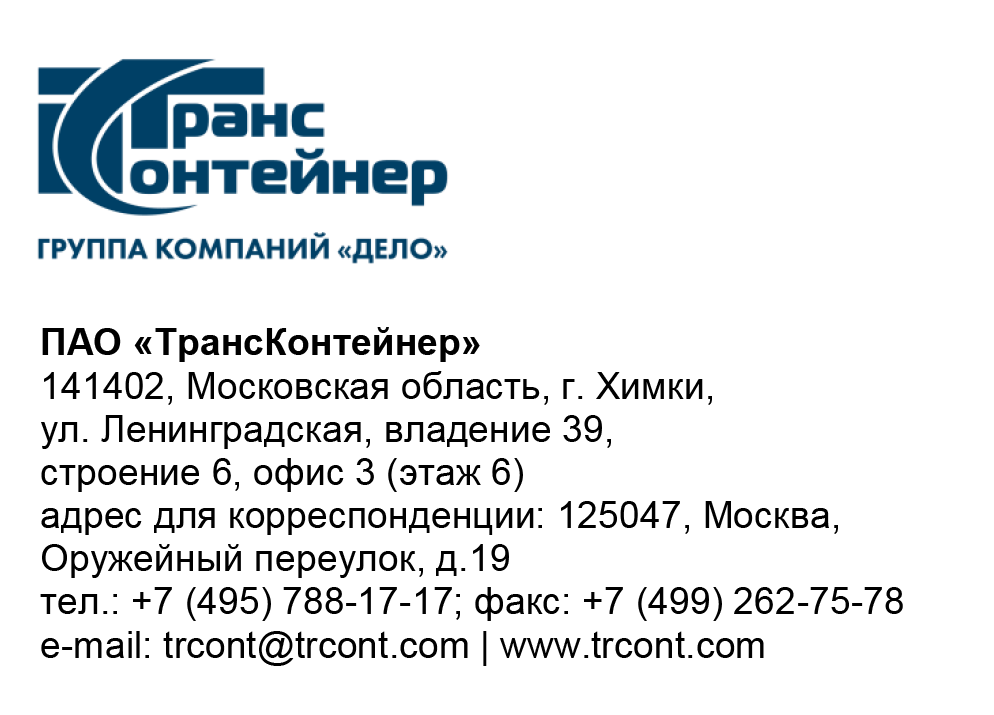 Разъяснения к Документации по выбору потенциального генерального подрядчика  на выполнение строительно-монтажных работ по Приёмо-отправочному парку промышленной железнодорожной станции Московского железнодорожного узла на путях необщего пользования (Этап 1) и по объекту «Примыкание железнодорожного пути необщего пользования к станции Усады-Окружные Московской железной дороги»  нужд дочернего общества ПАО «ТрансКонтейнер»Вопрос № 1: «Добрый день!Для расчета коммерческого предложения на участие в тендере: "Выполнение строительно-монтажных работ по приёмо-отправочному парку промышленной железнодорожной станции Московского железнодорожного узла на путях необщего пользования (Этап 1) и по объекту «Примыкание железнодорожного пути необщего пользования к станции Усады-Окружные Московской железной дороги» для нужд дочернего общества ПАО «ТрансКонтейнер», просим вас прислать сметы второго этапа в формате Excel».Ответ № 1:Сметы в формате Excel по объекту «Примыкание железнодорожного пути необщего пользования к станции Усады-Окружные Московской железной дороги» добавлены к рабочей и проектной документации доступной по ссылке, указанной в пункте 4.3 раздела 4 «Техническое задание» документации по выбору потенциального генерального подрядчика:  https://cloud.mail.ru/public/WdfS/ns1NyX29U (архив «Дополнение к Проекту к п 4.2 ТЗ - Сметы в Excel (добавлено 31.07.2023).zip»).Менеджер по закупкам          В.Ю. Терехова